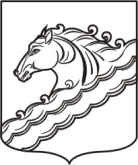 АДМИНИСТРАЦИЯ РЯЗАНСКОГО СЕЛЬСКОГО ПОСЕЛЕНИЯ БЕЛОРЕЧЕНСКОГО РАЙОНА ПОСТАНОВЛЕНИЕот 18.04.2018                                                                                                                        № 31станица РязанскаяО реализации Положения о пенсии за выслугу лет лицам, замещавшим муниципальные должности и должности муниципальной службы в Рязанском сельском поселении Белореченского районаВ целях реализации Положения о пенсии за выслугу лет лицам, замещавшим муниципальные должности и должности муниципальной службы в Рязанском сельском поселении Белореченского района, утвержденного решением Совета Рязанского сельского поселения Белореченского района от 12 апреля 2018 года № 153, руководствуясь статьей 32 Устава Рязанского сельского поселения Белореченского района, п о с т а н о в л я ю: 1. Утвердить Положение о комиссии по установлению пенсий за выслугу лет лицам, замещавшим муниципальные должности и должности муниципальной службы в Рязанском сельском поселении Белореченского района, приложение № 1.2. Утвердить состав комиссии по установлению пенсий за выслугу лет лицам, замещавшим муниципальные должности и должности муниципальной службы в Рязанском сельском поселении Белореченского района, приложение № 2.3. Контроль за выполнением настоящего постановления оставляю за собой.4. Постановление вступает в силу со дня его официального обнародования и распространяется на правоотношения, возникшие с 01 января 2018 года. Глава Рязанского сельского поселенияБелореченского района                                                                          Н.В.ЧерновПРИЛОЖЕНИЕ № 1к постановлению администрацииРязанского сельского поселенияБелореченского районаот 18.04.2018  года  № 31ПОЛОЖЕНИЕо комиссии по установлению пенсий за выслугу лет лицам, замещавшим муниципальные должности и должности муниципальной службы в Рязанском сельском поселении Белореченского района 1. Комиссия по установлению пенсий за выслугу лет лицам, замещавшим муниципальные должности и должности муниципальной службы в Рязанском сельском поселении Белореченского района (далее – Комиссия) является постоянно действующим коллегиальном органом, образованным в целях рассмотрения вопросов, связанных с установлением пенсии за выслугу лет лицам, замещавшим муниципальные должности и должности муниципальной службы в Рязанском сельском поселении Белореченского района, утвержденного решением Совета Рязанского сельского поселения Белореченского района от 12 апреля 2018 года № 153.2. В своей работе Комиссия руководствуется Законом Краснодарского края от 27 сентября 2007 года № 1324-КЗ «О порядке исчисления стажа муниципальной службы в Краснодарском крае», решением Совета Рязанского сельского поселения Белореченского района от 12 апреля 2018 года № 153 «Об утверждении Положения о пенсии за выслугу лет лицам, замещавшим муниципальные должности и должности муниципальной службы в Рязанском сельском поселении Белореченского района» и настоящим Положением.3. Основными задачами Комиссии являются:- рассмотрение заявлений об установлении пенсии за выслугу лет;- определение стажа лицам, претендующим на получение пенсии за выслугу лет с последующей подготовкой распоряжения администрации Рязанского сельского поселения Белореченского района по каждому заявителю;- принятие решений об установлении пенсии за выслугу лет с последующей подготовкой распоряжения администрации Рязанского сельского поселения Белореченского района, в котором указывается размер пенсии за выслугу лет по каждому заявителю;- принятие решений об отказе в установлении пенсии за выслугу лет, с указанием причин отказа;- рассмотрение спорных вопросов, связанных с установлением пенсии за выслугу лет.4. Положение и состав Комиссии утверждается постановлением администрации Рязанского сельского поселения Белореченского района.В состав Комиссии входят представители администрации Рязанского сельского поселения Белореченского района и муниципального казенного учреждения «ЦБ поселений и администрации муниципального образования Белореченского района».Комиссия образуется из пяти человек в составе председателя, заместителя председателя, секретаря и членов Комиссии.5. Основной формой работы Комиссии являются заседания, которые проводятся по мере необходимости. Заседания Комиссии проводит председатель, а в его отсутствие – заместитель председателя Комиссии.Заседание Комиссии правомочно, если на нем присутствует более половины ее членов.Решение комиссии принимается открытым голосованием, простым большинством  голосов, присутствующих на заседании членов Комиссии. При равенстве голосов голос председательствующего Комиссии является решающим.Решение Комиссии оформляется протоколом, который подписывается председательствующим на Комиссии, секретарем и членами Комиссии, принявшими участие в заседании Комиссии.6. Рассмотрение заявлений об установлении пенсий за выслугу лет при наличии всех необходимых документов осуществляется в десятидневный срок со дня подачи заявителем заявления.7. Председатель Комиссии осуществляет общее руководство работой Комиссии, назначает дату, время и место проведения заседания Комиссии и определяет перечень вопросов, рассматривающих Комиссией.8. Заместитель председателя Комиссии выполняет функции председателя Комиссии в его отсутствие готовит перечень вопросов, которые будут рассматриваться на заседании Комиссии, а также осуществляет контроль за своевременностью направления распоряжения администрации Рязанского сельского поселения Белореченского района об установлении пенсии за выслугу лет по каждому заявителю в муниципальное казенное учреждение «ЦБ поселений и администрации муниципального образования Белореченский район ».9. Секретарь Комиссии принимает документы у лиц, претендующих на получение пенсии за выслугу лет, хранит их и последующие документы в своем отделе.Секретарь комиссии извещает всех членов комиссии о дате, времени и месте проведения Комиссии, а по вопросам, рассматриваемым на заседании Комиссии, готовит необходимые документы, а также ведет протокол заседания Комиссии.10. Комиссией проверяется наличие условий назначения пенсии за выслугу лет и при положительном решении о выплате заявителям пенсии за выслугу лет секретарь комиссии готовит проект распоряжения администрации Рязанского сельского поселения Белореченского района об установлении стажа муниципальной службы каждому заявителю и проект распоряжения  об установлении пенсии за выслугу лет по каждому заявителю.В случае отказа Комиссией в установлении пенсии за выслугу лет секретарь комиссии извещает об этом письменно заявителя в пятидневный срок за подписью председателя Комиссии.Начальник финансового отдела администрацииРязанского сельского поселения Белореченского района                                                                          Л.В.ИнешинаПРИЛОЖЕНИЕ № 2к постановлению администрацииРязанского сельского поселенияБелореченского районаот 18.04.2018 года  № 31СОСТАВ КОМИССИИпо установлению пенсий за выслугу лет, лицам,замещавшим муниципальные должности и должностимуниципальной службы в Рязанском сельском поселении Белореченского районаНачальник финансового отдела администрацииРязанского сельского поселенияБелореченского района                                                                         Л.В.ИнешинаЛИСТ СОГЛАСОВАНИЯпроекта постановления администрации Рязанского сельского поселения Белореченского районаот __________ 2018 года № ______Проект подготовлен и внесен:Финансовым отделом администрацииВедущий специалист финансового отдела администрации Рязанского сельскогопоселения Белореченского района                                                 А.С.КравчутаПроект согласован:Начальник финансового отдела администрации Рязанского сельского поселения Белореченского района                                                 Л.В.ИнешинаНачальник общего отдела администрации Рязанского сельского поселения Белореченского района                                               Е.Н.БригидинаЧернов Николай ВикторовичГлава Рязанского сельского поселения Белореченского районаПредседатель комиссииБригидина Елена НиколаевнаНачальник общего отдела администрации Рязанского сельского поселения Белореченского районаЗаместитель председателя комиссииИнешина Людмила ВладимировнаНачальник финансового отдела администрации Рязанского сельского поселения Белореченского районаСекретарь комиссииАверина Екатерина МихайловнаСпециалист 1 категории  МКУ "ЦБ поселений и администрации муниципального образования Белореченский район"Член комиссииКравчута Анжела СергеевнаВедущий специалист финансового отдела администрации Рязанского сельского поселения Белореченского районаЧлен комиссииО реализации Положения о пенсии за выслугу лет лицам, замещавшим муниципальные должности и должности муниципальной службы в Рязанском сельском поселении Белореченского района